Presseinformation»Pfälzer Bausünden« von Harald SchneiderMeßkirch, Juli 2020Hochstraßendesaster
Der neue Fall für den Pfälzer Kultermittler Reiner Palzki Die geplante Sanierung der Ludwigshafener Hochstraßen entwickelt sich zu einem wahren Desaster und muss dem Vergleich mit Stuttgart 21 standhalten. Ein drohender Verkehrskollaps versetzt Bürgerinitiativen in Alarmbereitschaft. Nicht-öffentliche Sitzungen im Stadtrat, Millionenkosten und eine lange Bauzeit heizen das unruhige Klima zusätzlich auf. Hier setzt der neue Kriminalroman »Pfälzer Bausünden« von Harald Schneider an. Kultkommissar Reiner Palzki begibt sich in seinem neuen Fall tief in die Geschichte der Hochstraßen, in der Mord und Totschlag vorprogrammiert sind. Gewohnt humorvoll und mit Pfälzer Witz gelingt dem Autor wieder ein rasanter Plot, in dem er die lokalen Eigenheiten gekonnt widerspiegelt. Zum BuchNur wenige Eingeweihte wissen es: Der Bau der Ludwigshafener Hochstraßen vor rund 50 Jahren ist mit einem gefährlichen Geheimnis verbunden. Ein Mord im Turmrestaurant des Ebertparks bringt Kommissar Palzki auf die Spur dieses hochbrisanten Skandals, der Auswirkungen bis in die Gegenwart hat. Der geplante Abriss der baufälligen Hochstraße hätte fatale und tödliche Folgen für das Zentrum der Metropolregion. Bei seinen Ermittlungen kommt Palzki einem raffinierten Vertuschungsmanöver auf die Spur, in das auch die lokale Politikprominenz verstrickt zu sein scheint …Der AutorHarald Schneider, 1962 in Speyer geboren, wohnt in Schifferstadt und arbeitet als Betriebswirt in einem Medienkonzern. Seine Schriftstellerkarriere begann während des Studiums mit Kurzkrimis für die Regenbogenpresse. Der Vater von vier Kindern veröffentlichte mehrere Kinderbuchserien. Seit 2008 hat er in der Metropolregion Rhein-Neckar-Pfalz den skurrilen Kommissar Reiner Palzki etabliert, der neben seinem mittlerweile neunzehnten Fall »Pfälzer Bausünden« in zahlreichen Ratekrimis in der Tageszeitung Rheinpfalz und verschiedenen Kundenmagazinen ermittelt. Im Jahr 2017 erreichte Schneider bei der Wahl zum Lieblingsautor der Pfälzer den 3. Platz nach Sebastian Fitzek und Rafik Schami.Pfälzer BausündenHarald Schneider282 SeitenEUR 12,00 [D] / EUR 12,40 [A]ISBN 978-3-8392-2747-3Erscheinungstermin: 8. Juli 2020Kontaktadresse: Gmeiner-Verlag GmbH Petra AsprionIm Ehnried 588605 MeßkirchTelefon: 07575/2095-153Fax: 07575/2095-29petra.asprion@gmeiner-verlag.dewww.gmeiner-verlag.deCover und Autorenfoto zum Download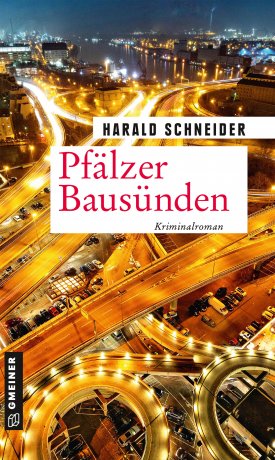 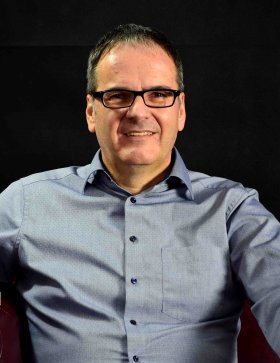 				© Peter KauertAnforderung von Rezensionsexemplaren:Harald Schneider »Pfälzer Bausünden«, ISBN 978-3-8392-2747-3Absender:RedaktionAnsprechpartnerStraßeLand-PLZ OrtTelefon / TelefaxE-Mail